КонспектТема урока: Насекомые.Класс:   6 Предмет: окружающий мирТип урока: комбинированный Цель урока: расширить знания обучающихся о насекомых. Задачи: 1.Образовательные: Расширить знания о насекомых, о месте обитания и их строении. совместно с детьми определить основной признак насекомых. 2. Коррекционно-развивающие: развитие памяти и внимания; Развитие  речевой активности детей. 3. Воспитательные: воспитывать бережное отношение ко всему живому. Оборудование: карточки с изображением насекомых, карточки к заданию № 1, № 2, № 3, картинка лесной полянки, строения насекомого, муравейника, фигурки насекомых. Планируемые результаты:Предметные: знать главные признаки насекомых Регулятивные: сохранять учебную задачу урока (воспроизводить её в ходе урока по просьбе учителя); вступать в учебный диалог. Познавательные: находить и выделять под руководством учителя необходимую информацию из иллюстраций; проводить сравнение и классификацию объектов по заданным критериям; Коммуникативные : включаться в диалог с учителем и сверстниками; формулировать ответы на вопросыХод урока 1. Организационный момент. -Вновь звенит для нас звонок, Начинаем наш урок! Сегодня на уроке у нас присутствуют гости, давайте поздороваемся и будем заниматься. 2.  Постановка цели и задач урока. Мотивация учебной деятельности учащихся. - Закройте глаза и представьте, что сейчас лето. Светит солнышко. И мы с вами оказались на лугу. Здесь живут насекомые. 3. Первичное усвоение новых знаний. Насекомые - это самые многочисленные и самые древние обитатели нашей планеты. Обитают насекомые не только на земле, но и воздухе и по воде. Одни насекомые приносят пользу (муравьи, пчёлы), другие – вред (комары, саранча). Но все насекомые важны и нужны в природе. Они – часть природы. А каких насекомых вы знаете? (ответы) Тема нашего урока «Насекомые»Мы познакомимся с некоторыми из них. Отгадайте загадку. Тащит он соломинкуК маленькому домику. Всех букашек он сильнейНаш трудяга…(муравей.) - Молодцы, отгадали. Дети дают ответ, учитель показывает на доске соответствующая картинка. Муравей Муравьи – великолепные строители. Муравейник – это многоэтажный дом с множеством квартир. Муравьи уничтожают множество вредных насекомых, поэтому их называют «санитарами леса», Ребята. муравьи - полезные? (Ответы детей). Рассмотреть строение муравья (лапки, усики, брюшко, голова). Муравей приготовил для вас задание, но прежде чем его выполнить, давайте разомнем пальчики (пальчиковая гимнастика). Дружно пальчики считаемНасекомых называем: (сжимаем и разжимаем пальцы) Бабочка, кузнечик, муха, Это жук с зеленым брюхом. (Поочередно сгибаем пальцы в кулак) Это кто же тут звенит? (вращаем мизинцем) Ой, сюда комар летит! Прячьтесь! (прячем руки за спину)задание 1. Муравей заблудился и нужно помочь ему добраться до дома. (приложение 1) молодцы, муравей дома. (теперь разместим муравейник с муравьем на картине) Следующая загадка ПчелаПчела - это “великая труженица”. Где мы можем увидеть? Часто её можно увидеть на лугах и в садах.  Она живёт в семье, в которой есть рабочие пчелы и главная пчела. Рабочие пчёлы строят из воска соты. Пчелы усиленно запасают мёд. Мед очень полезен для человека, поэтому пчелы очень полезные насекомые. Давайте поиграем в игру "Четвертый лишний" (одни называют, Владу и Паше дать соотнести картинки) И в завершении урока, ребята приготовили сюрприз (инсценировка). Муравей: Я-муравей! Всем здравствуйте! Привет! Трудолюбивее меня на свете нет!  Кузнечик встретился в лесу С рабочим муравьём. Он нёс такой огромный сук, Что не поднять вдвоём. Давай попрыгаем с тобой! – Кузнечик предложил. - Нет, не могу, спешу домой. - А где твой дом, скажи! - Наш дом под ёлкой, возле пня, - Ответил муравей. - А какова у вас семья? - На свете нет дружней! - И много вас? - Не сосчитать. Наверно, тысяч двадцать пять  Работников и воинов Я всех  зову, всем дам работу.  Построим новый дом,  Заживем все дружно в нем! 4.Закрепление изученного материала Ребята, а как можно назвать кузнечика, муравья, пчелу одним словом? (Насекомые) – Давайте вспомним, какой отличительный признак насекомых?-   6 ног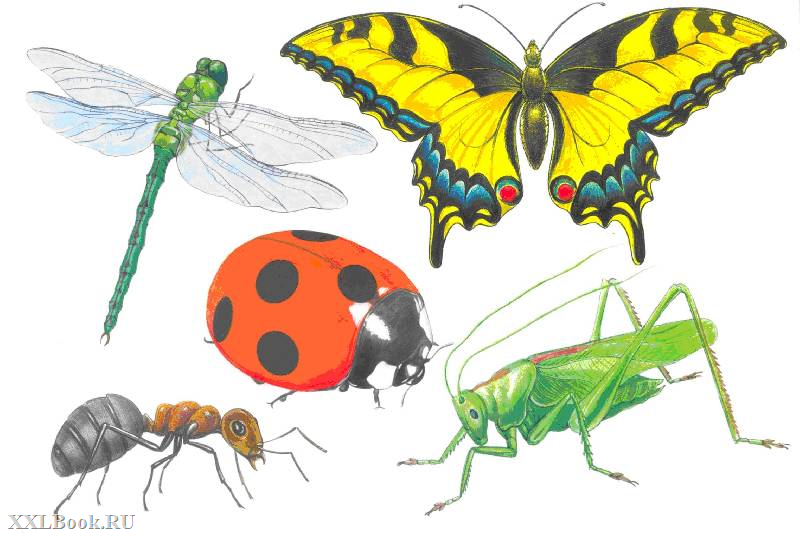 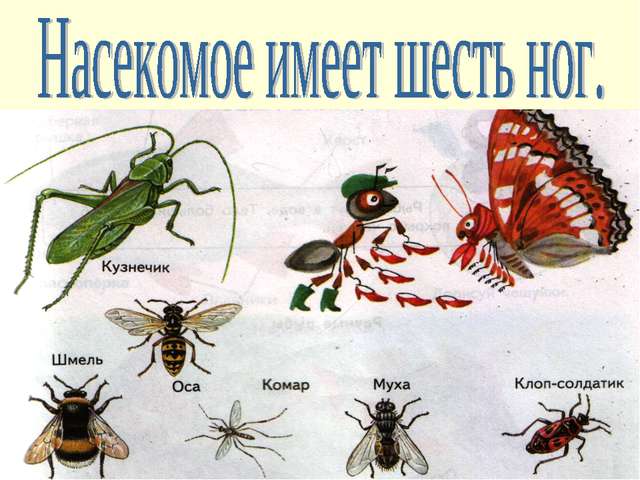 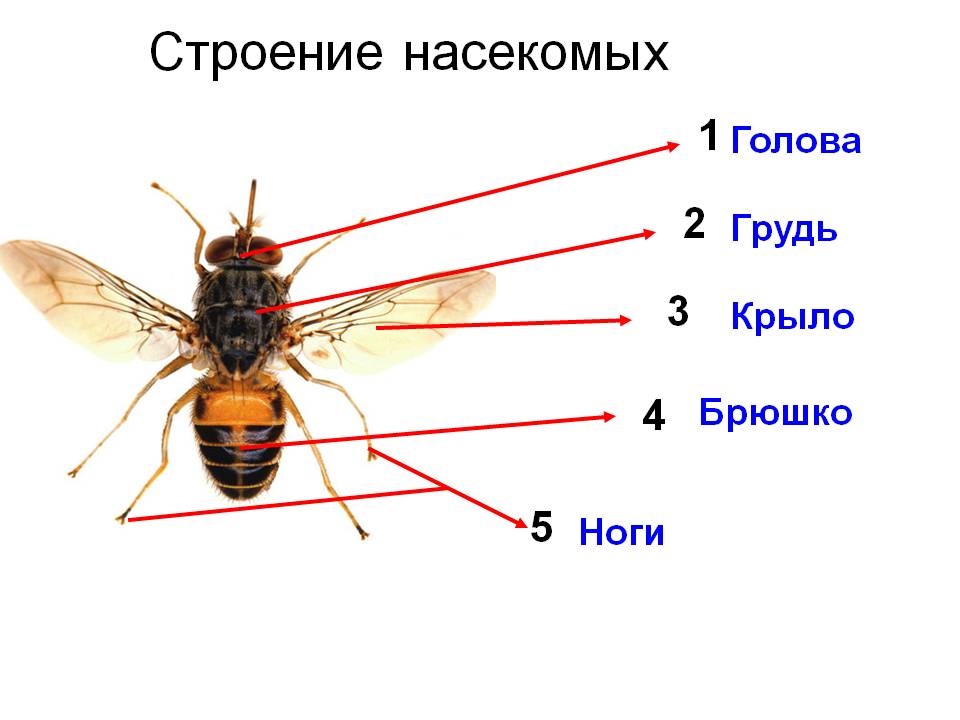 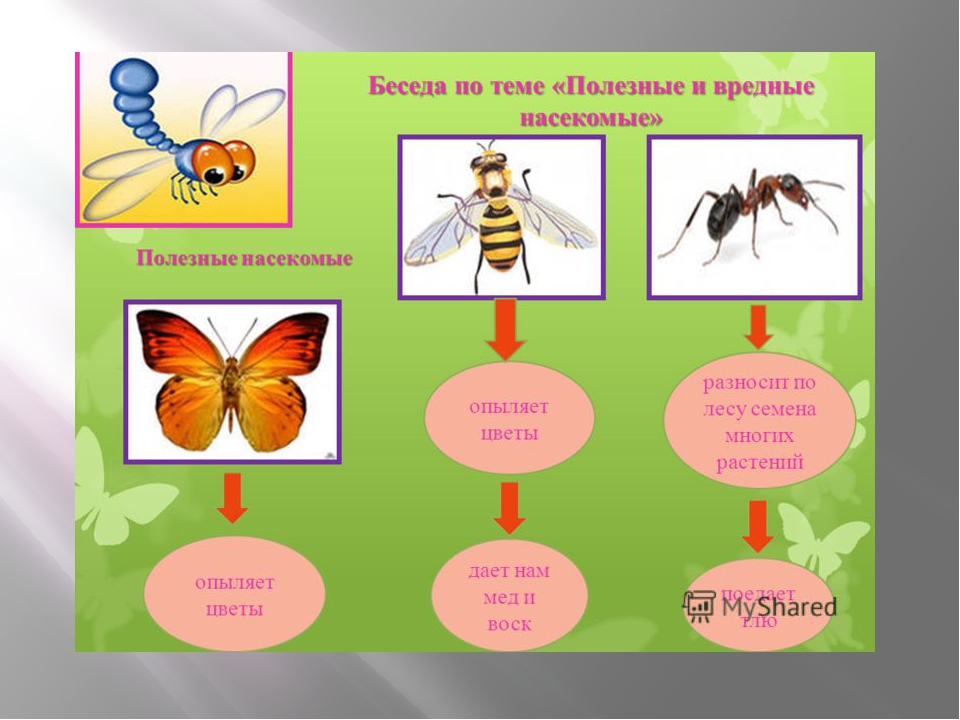 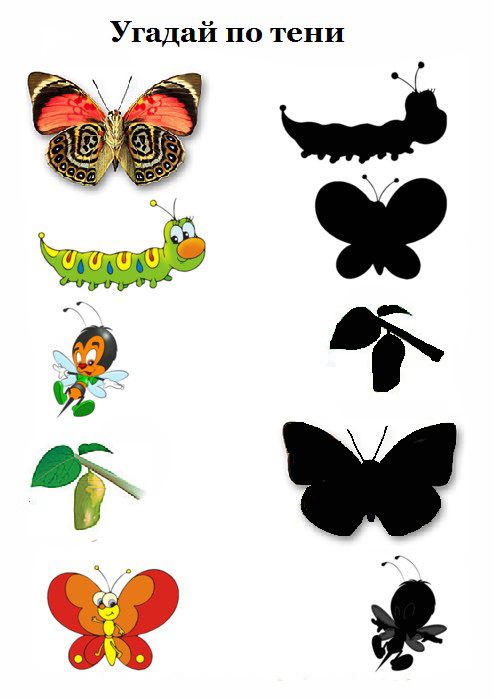 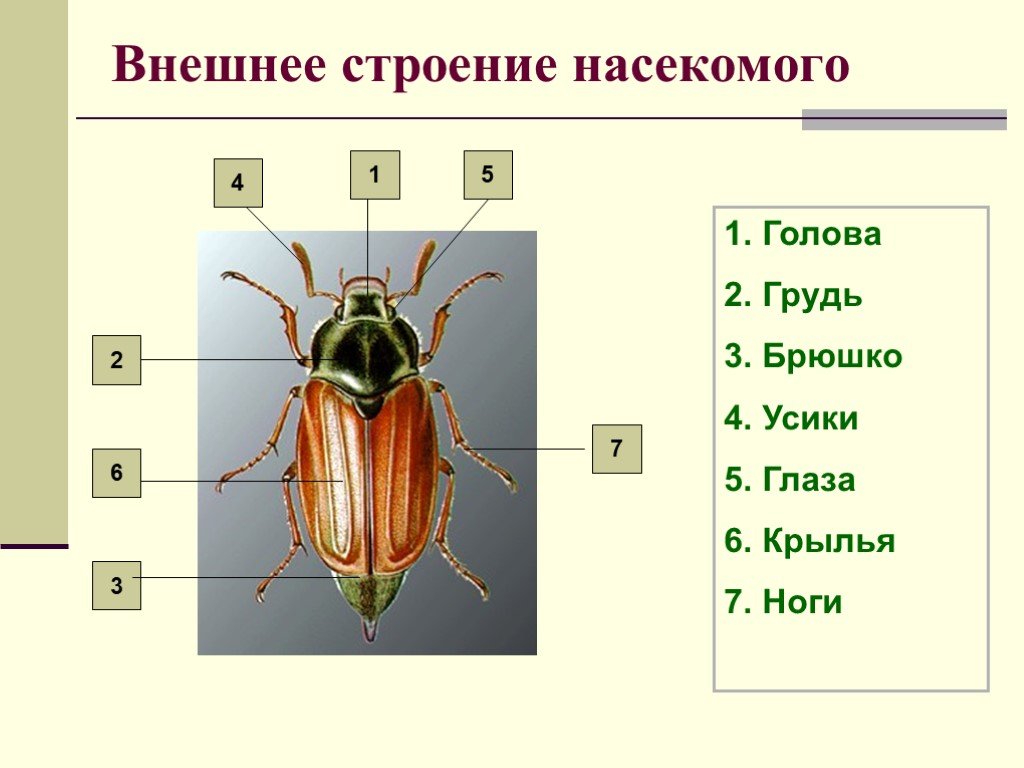 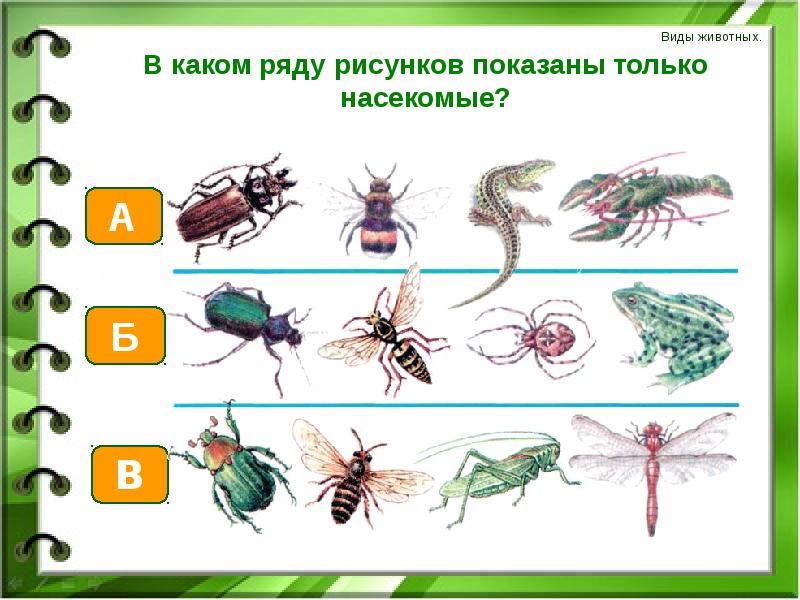 Целый день в траве скакал, Скрипку где-то потерял. И теперь грустит у речки Наш зелёненький …(кузнечик )Молодцы, отгадали кузнечик! (показать картинку) Кузнечик Скрываясь среди густой травы, кузнечик даёт о себе знать своеобразным звуком. У кузнечика на крыльях есть особая жилка, которой он водит, как смычком, и издаёт стрекочущие звуки (включить звук). Окраска кузнечика какая?.Кузнечик хорошо гармонирует с фоном травы, что сразу и не обнаружишь его. Насекомое отлично прыгает, дополняя передвижение полётом при помощи крыльев. (Рассмотреть строение кузнечика: ноги, брюшко, крылья, голова, усики). Где обитает кузнечик? - в траве. Кузнечик тоже приготовил вам игру (приложение № 2). Я буду показывать карточки, а вы постарайтесь сказать правильно" Один - много". Ребята, давайте немного отдохнем и сделаем физминутку А теперь на месте шаг Поднимайте плечики, Прыгайте, кузнечики! Затем  колени поднимаем Шаг на месте выполняем. (Ходьба на месте.) От души мы потянулись, (Потягивания — руки вверх и в стороны.)  И на место вновь вернулись. (Дети садятся.) молодцы ребята, а теперь давайте найдем место, где живет кузнечик (садят в траву). Следующая загадка: Сок цветов душистых пьет, Дарит нам и воск, и мед. Людям всем она мила, А зовут ее … (пчела.) 